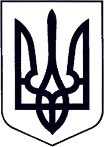 У К Р А Ї Н АЗАКАРПАТСЬКА ОБЛАСТЬМУКАЧІВСЬКА МІСЬКА РАДАВИКОНАВЧИЙ КОМІТЕТР І Ш Е Н Н Я23.07.2019                                        Мукачево                                                   № 195Про надання дозволу для здійснення правочину стосовно нерухомого майна, право власності на яке або право користування яким мають діти.     Розглянувши на засіданні комісії з питань захисту прав дитини виконавчого комітету Мукачівської міської ради заяву  *** та *** , мешканців м. Мукачева, ***,   про надання дозволу на вчинення правочину стосовно нерухомого майна, власником частини якого є *** , *** року народження, відповідно до ст.177 Сімейного кодексу України, ст.ст.17,18 Закону України «Про охорону дитинства», ст.12 Закону України «Про основи соціального захисту бездомних осіб та безпритульних дітей», ст.74 Закону України «Про нотаріат», п. 67 Порядку провадження органами опіки та піклування діяльності, пов’язаної із захистом прав дитини, затвердженого Постановою Кабінету Міністрів України № 866 від 24.09.2008 року «Питання діяльності органів опіки та піклування, пов’язаної із захистом прав дитини», керуючись ст. 40, ч.1ст. 52, ч.6 ст. 59 Закону України «Про місцеве самоврядування в Україні», виконавчий комітет Мукачівської міської ради вирішив: *** та*** , мешканцям м. Мукачева, вул. ***,  у зв’язку із зміною місця проживання надати дозвіл на посвідчення та підписання від імені сина,***, *** року народження, договору продажу 3/8 часток квартири  № *** по  вул.***  в м. Мукачеві, що перебуває у власності дитини,  за умови попереднього перерахування вартості цієї частини квартири на особистий рахунок дитини відкритий у банківській  установі та використання цих коштів на придбання іншого житла; попередньої реєстрації  місця проживання дитини в будинку № *** по вул. *** в с. *** Ужгородського району та збереження за ним права користування будинком до оформлення у його власність іншого житла.Контроль за виконанням цього рішення покласти на начальника служби у справах дітей виконавчого комітету Мукачівської міської ради О. Степанову.Міський голова                                                                                           А. Балога